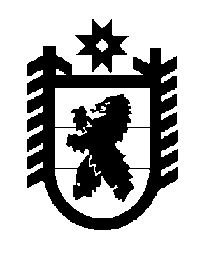 Российская Федерация Республика Карелия    ПРАВИТЕЛЬСТВО РЕСПУБЛИКИ КАРЕЛИЯРАСПОРЯЖЕНИЕот  25 июля 2016 года № 552р-Пг. Петрозаводск Рассмотрев предложение Государственного комитета Республики Карелия по управлению государственным имуществом и организации закупок, учитывая решение Совета Кемского муниципального                  района от  25 февраля 2016 года № 14-3/119 «Об утверждении перечня объектов государственной собственности Республики Карелия, предлагаемых для передачи в муниципальную собственность Кемского муниципального района»,  в  соответствии с Законом Республики Карелия 
от 2 октября 1995 года № 78-ЗРК «О порядке передачи объектов государственной собственности Республики Карелия в муниципальную собственность» передать в муниципальную собственность Кемского муниципального района от государственного бюджетного образовательного учреждения Республики Карелия для детей, нуждающихся в психолого-педагогической и медико-социальной помощи  «Центр диагностики и консультирования» государственное имущество Республики Карелия согласно приложению к настоящему распоряжению.           ГлаваРеспублики  Карелия                                                              А.П. ХудилайненПереченьгосударственного имущества Республики Карелия, передаваемого в муниципальную собственность Кемского муниципального района______________Приложение к распоряжению Правительства Республики Карелия от 25 июля 2016 года № 552р-П№ п/пНаименование имуществаКоличес-тво, штукОбщая стоимость, рублей1.Ноутбук Lenovo IdeaPad B590 15.6” 1366x768, Intel Celeron 1005M 1.9GHz, 2Gb, DVD-RW, Wi-Fi, Cam, Win8, черный, принтер Canоn LBP-6020,  серийный номер WB14361493NCYA119615118527,772.Диагностический комплект Семаго14950,003. Психолого-педагогическая диагностика познавательного развития детей раннего возраста 2 – 3 лет (методика Е.А. Стребелевой)111100,00Итого34577,77